Biodiversidade da Nossa Região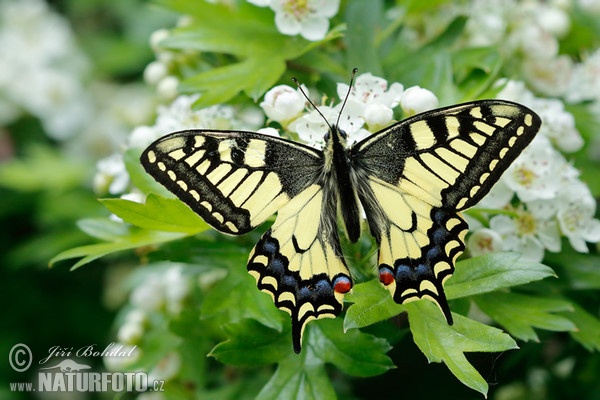 Borboleta-cauda-de-andorinhaPapilio-machaon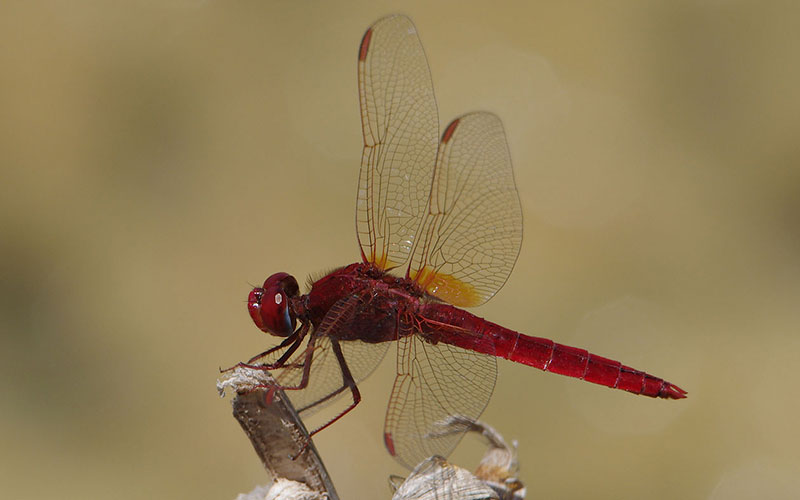 Libélula escarlateCrocothemis-erythraea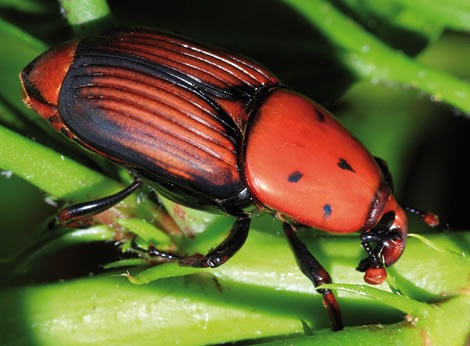 Escaravelho vermelhoRhynchophorus ferrugineus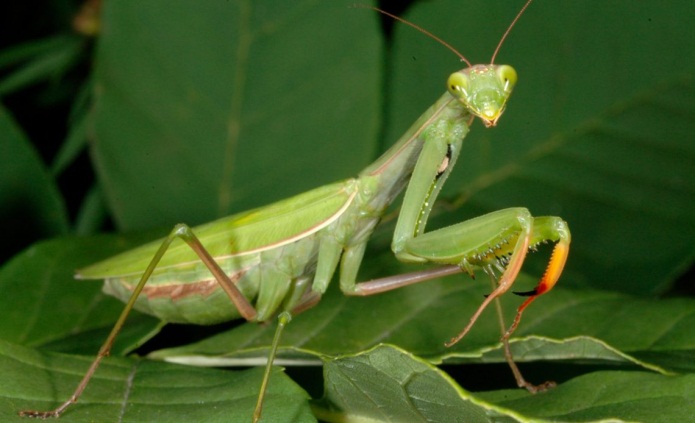 Louva-a-deusMantis-religiosa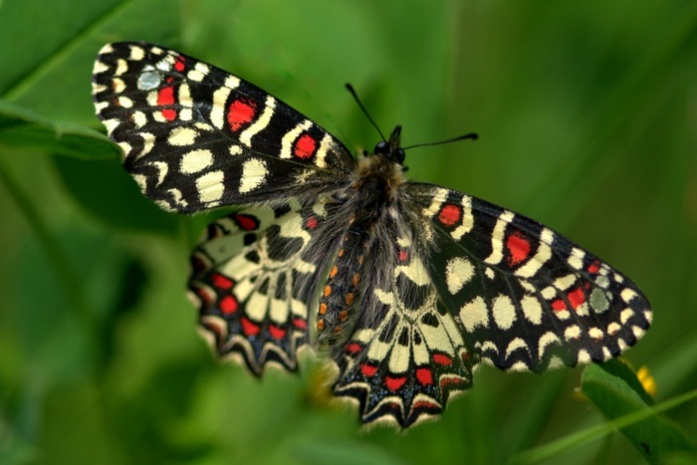 Borboleta-carnavalZerynthia rumina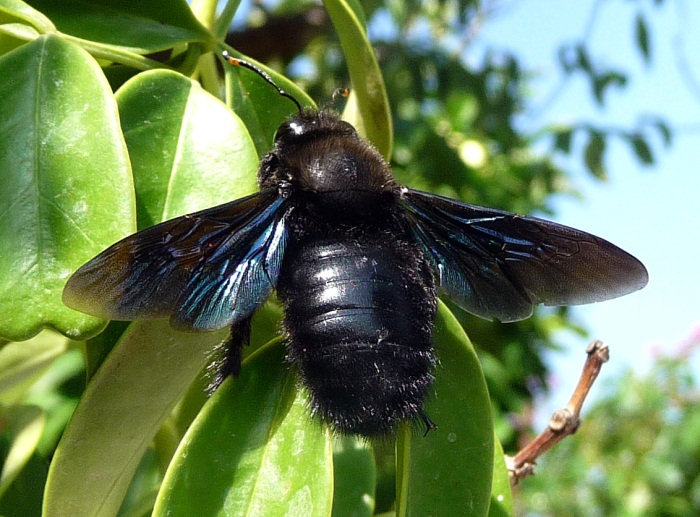 Abelhão-azulXylocopa-violaceaFrases sobre Proteção da Biodiversidade Defender, proteger e lutarem em prol da biodiversidade no mundo, é uma questão de sobrevivência para a Humanidade.  Para viver, precisamos da Natureza também viva. Proteger a nossa riqueza Natural deverá ser sempre uma prioridade. Geneta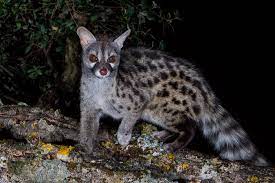 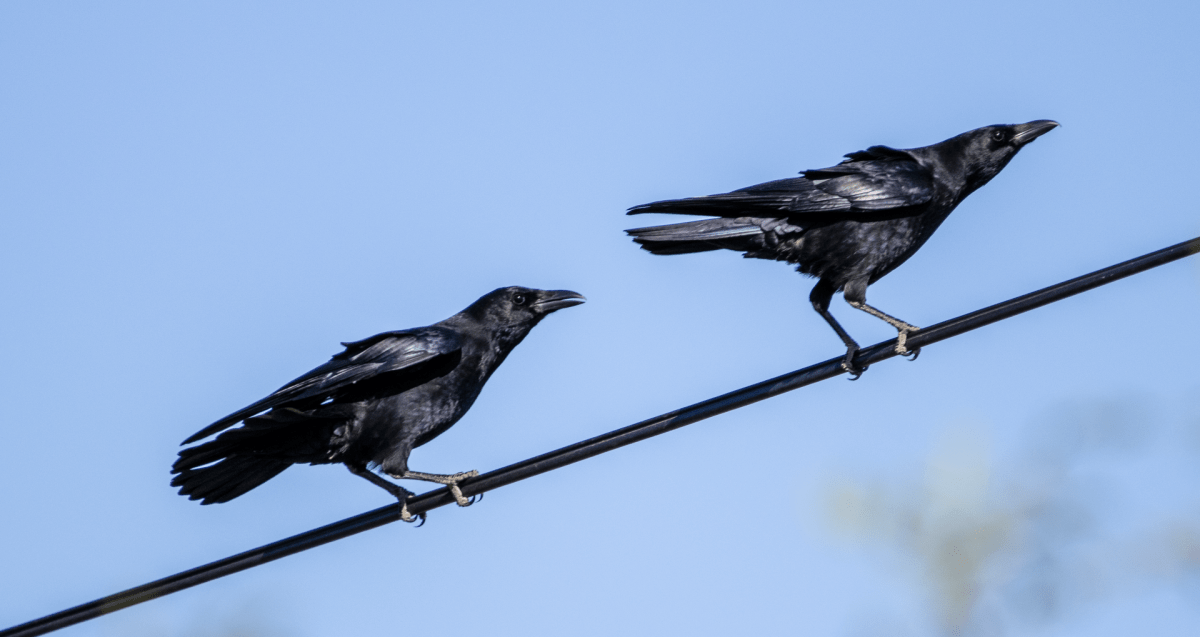 Corvo (Corvus corax) – O corvo é uma das espécies mais acrobáticas da nossa avifauna, sendo essa característica visível nos fantásticos voos que efetua.Vulpes vulpes-raposa biodiversidade  raposa de Portugal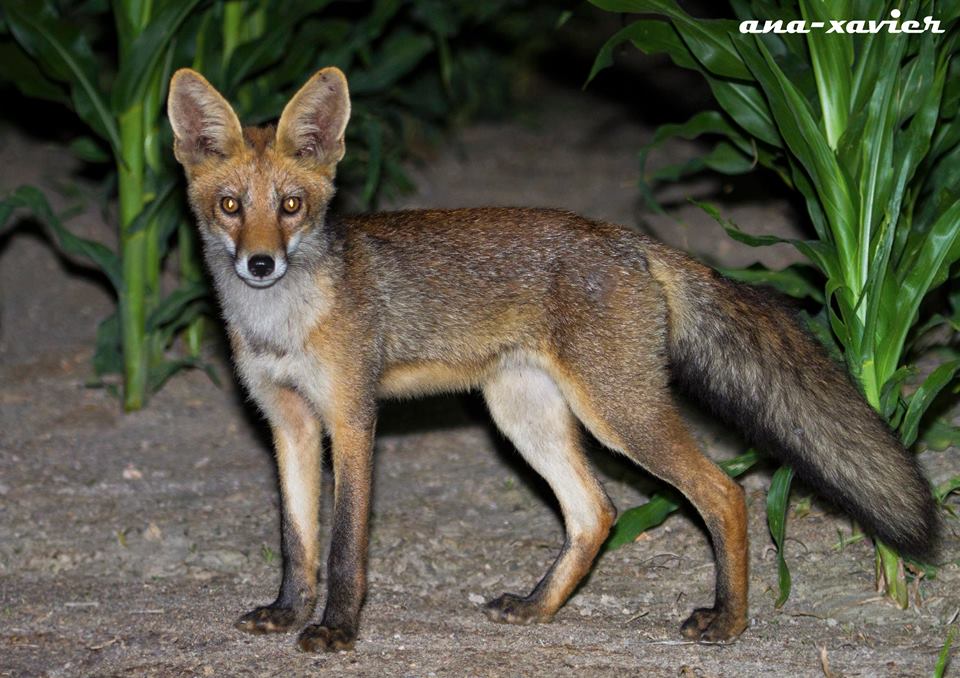 